Potvrzení objednávky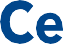 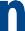 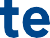 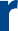 Číslo: RI101873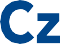 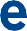 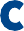 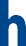 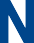 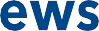 Institut plánování a rozvoje hlavního města PrahyVyšehradská 2077/57 12800 PrahaČeská republikaCZECH NEWS CENTER a.s.Komunardů 1584/42 17000 Praha 7 Česká republikaIČ: 02346826 DIČ: CZ02346826Celkem bez DPH	80 010,00 KčPlatí Všeobecné obchodní podmínky pro inzerci v médiích vydávaných, provozovaných a zastupovaných společností CZECH NEWS CENTER a. s. a Zvláštní podmínky pro inzerci některých produktů v mediích vydávaných/provozovaných společností CZECH NEWS CENTER a. s. ve spojení s platným ceníkem, informace o zpracování osobních údajů je uvedena na www.cncenter.czpodpisObjednávku přijal(a):Magdalena VobořilováTel.: 225 977 133Strana 1 z 1Společnost Czech News Center a.s. je zapsaná v obchodním rejstříku vedeném u Městského soudu v Praze v oddílu B, vložce číslo 19490.IČ: 70883858	DIČ: CZ70883858IČ: 70883858	DIČ: CZ70883858Číslo obj. zákazníka:Datum přijetí:	23.3.2020Číslo obj. zákazníka:Datum přijetí:	23.3.2020Dodavatel podkladů:Dodavatel podkladů:Kontakt:Kontakt:Zadavatel:Zadavatel:Kampaň:Kampaň:Téma:Téma:Inzertní poradce:	Petra ŠmídováInzertní poradce:	Petra ŠmídováKód a název produktuKód a název produktuPočetJednotková cenaBez DPH (Kč)R2š	Reflex 1/2 strany (formát na šířku)R2š	Reflex 1/2 strany (formát na šířku)3 ks26 670,0080 010,00Titul	ReflexTitul	ReflexZákladní cena26 670,00Šířka[mm] x Výška[mm]	217 x 143 [spad]1. Datum zveřejnění16.4.2020 /16.4.2020 /16.4.2020 /16.4.2020 /16.4.2020 /Termín pro dodání podkladů2.4.20202.4.20202.4.20202.4.20202.4.2020příloha Bydlení2. Datum zveřejnění14.5.2020 /14.5.2020 /14.5.2020 /14.5.2020 /14.5.2020 /Termín pro dodání podkladů30.4.202030.4.202030.4.202030.4.202030.4.20203. Datum zveřejnění28.5.2020 /28.5.2020 /28.5.2020 /28.5.2020 /28.5.2020 /Termín pro dodání podkladů14.5.202014.5.202014.5.202014.5.202014.5.2020Základ pro DPHDPH 21%Celkem s DPH80 010,00 Kč16 802,10 Kč96 812,10 KčCelkem k úhradě	96 812,10 KčCelkem k úhradě	96 812,10 Kč